									Brugge, 10 03 2020Beste ouder,In oktober verkocht de school chrysanten ten voordele van onze leerlingen.Met de opbrengst hiervan organiseren we op dinsdagnamiddag 31 maart een heuse ‘verwendag’ voor alle kinderen van Ter Dreve.Wat staat er allemaal op het programma?een huifkartochteen mobiele zorgboerderij komt langs met allerlei aaibare diertjeseen springkasteeleen workshop djembé en beweging of relaxatiesessie (een muzikale reis met verschillende instrumenten)een ijsjeskar brengt voor iedereen een lekker ijsjeHet wordt dus echt een namiddag om naar uit te kijken en waarbij de kinderen met elkaar en hun klastitularis (+ begeleiders) volop kunnen genieten van deze boeiende activiteiten.Nog even ter herinnering: Vrijdag 20 maart hebben we een facultatieve vrije dag op school. De bussen rijden dus niet op deze dag . De bussen rijden op donderdagmiddag dan wel volgens vrijdagmiddag-modus . Bijgevolg zijn de kinderen omstreeks het uur van vrijdag thuis.Vriendelijke groeten,De werkgroep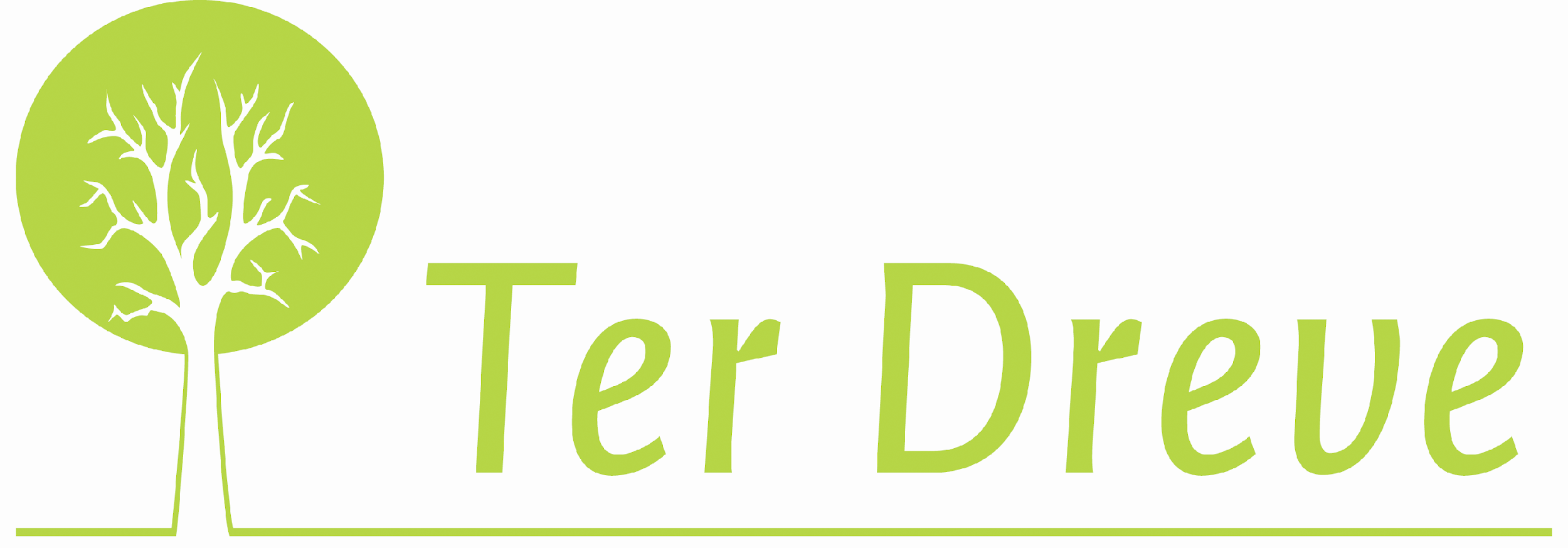 Buitengewoon basisonderwijs type 2 voor kinderen met verstandelijke beperkingen en autismespectrumstoornissen.